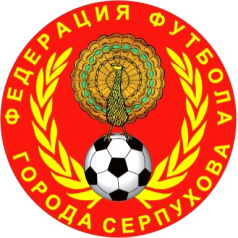 ФЕДЕРАЦИЯ ФУТБОЛА ГОРОДА СЕРПУХОВА Адрес в Internet  http://serpff.ru/       Адрес E-mail: korikvall@yandex.ruДопущено _________ человек    «_____» _______________20__ г.   Председатель ФФС ___________ В.С. МИХЕЕВ                                                                                                                                                                                                      Принято                                             «_____» _______________20__ г.   Секретарь  ФФС        ___________ В.Э. КОРИКОВ   ЗАЯВОЧНЫЙ ЛИСТОСНОВНЫЕ ЦВЕТА ФОРМЫ:   футболки ____Красные____ трусы __Красные________ гетры КрасныеЗАПАСНЫЕ ЦВЕТА ФОРМЫ:    футболки ______Черные_______ трусы ___Черные____ гетры _ЧерныеКОМАНДА _            Керамзит_________________________     населенный пункт ________Серпухов____________ НАЗВАНИЕ СОРЕВНОВАНИЯ _________           _4-е Первенство и 4-й Кубок по мини-футболу 2018-19г.г._________ВОЗРАСТНАЯ КАТЕГОРИЯ: ветераны _______Ветераны-40______ мужчины __________________ дети _______________	РУКОВОДСТВО КОМАНДЫЭЛЕКТРОННАЯ ПОЧТА ПРЕДСТАВИТЕЛЯ КОМАНДЫ: __________________________________________________________	МЕДИЦИНСКИЙ ДОПУСК                           «__» __________20__г.   ВРАЧ                                               _____________/___________/ДАННЫЕ В ЗАЯВКЕ ПОДТВЕРЖДАЮ И ОБЯЗУЮСЬ ДОВЕСТИ ДО ФУТБОЛИСТОВ НОРМАТИВНЫЕ ДОКУМЕНТЫ: РЕГЛАМЕНТ СОРЕВНОВАНИЯ, ДИСЦИПЛИНАРНЫЙ РЕГЛАМЕНТ                                                                           «__» __________20__г.       ПРЕДСТАВИТЕЛЬ КОМАНДЫ   _____________/___________/№ФАМИЛИЯ, ИМЯ, ОТЧЕСТВОДАТАРОЖДЕНИЯАМПЛУА(В, З, У, Н)ПРЕЖНЯЯ КОМАНДАРНФ ФФСДОМАШНИЙ АДРЕСВИЗАВРАЧА01Мудрак Сергей Григорьевич05.12.1970ВСерпухов02Андреев Владимир Валерьевич15.04.1973ВКременки03Мазалов Юрий Анатольевич15.04.1974УСерпухов04Новиков Алексей Викторович11.02.1975УСерпухов05Новиков Андрей Викторович11.02.1975УСерпухов06Родионов Сергей Николаевич11.05.1969ЗСерпухов07Зубарев Олег Владимирович21.03.1977УСерпухов08Лялин Владислав Вячеславович16.08.1972НСерпухов09Карпачев Александр Евгеньевич12.02.1974УРайсеменовское10Булычев Антон Владимирович22.04.1976ЗСерпухов11Иванов Алесей Юрьевич29.06.1975УСерпухов12Текнов Александр Анатольевич12.07.1975УСерпухов13Мареев Дмитрий Владимирович09.09.1976ЗСерпухов14151617181920№ФАМИЛИЯ, ИМЯ, ОТЧЕСТВО  ДАТА   РОЖДЕНИЯДОЛЖНОСТЬДОМАШНИЙ АДРЕСКОНТАКТНЫЙТЕЛЕФОН01Новиков Андрей Викторович11.02.1975Капитан командыСерпухов8-903-684-82-2102Новиков Алексей Викторович11.02.1975Официальный представительСерпухов8-903-684-81-2103